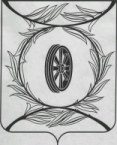 Челябинская областьСОБРАНИЕ ДЕПУТАТОВКАРТАЛИНСКОГО МУНИЦИПАЛЬНОГО РАЙОНАРЕШЕНИЕ от 27 июня 2024 года № 617 О внесении изменений в решение Собрания депутатов Карталинского муниципального	района от 30 ноября 2023 года № 538 «О передаче осуществления части полномочий по решению вопросов местного значения Карталинского муниципального района сельским поселениям, входящим в состав муниципального района»Рассмотрев ходатайство администрации Карталинского муниципального района, в целях упорядочения действий органов местного самоуправления Карталинского муниципального района и органов местного самоуправления поселений, входящих в состав Карталинского муниципального района, по реализации права, предоставленного частью 4 статьи 15 Федерального закона от 06.10.2003г. № 131-ФЗ «Об общих принципах организации местного самоуправления в Российской Федерации», в соответствии с УставомКарталинского муниципального района,Собрание депутатов Карталинского муниципального района РЕШАЕТ:Внести в решение Собрания депутатов Карталинского муниципального района от 30 ноября 2023 года № 538 «О передаче осуществления части полномочий по решению вопросов местного значения Карталинского муниципального района сельским поселениям, входящим в состав муниципального района» (с изменениями от 29.02.2024 года № 587) следующие изменения:Приложение к указанному решению, изложить в новой редакции, согласно Приложению.Направить настоящее решение главе Карталинского муниципального района для подписания и опубликования.3. Опубликовать данное решение в сетевом издании «Карталинский муниципальный район» (http://www.kartalyraion.ru, регистрация в качестве сетевого издания: ЭЛ № ФС 77-77415 от 17.12.2019). 4. Настоящее решение вступает в силу со дня его официального опубликования.Председатель Собрания депутатов Карталинского муниципального                                                           Е.Н. СлинкинГлава Карталинскогомуниципального района							           А.Г. ВдовинПриложение к решению Собрания депутатовКарталинского муниципального районаот 27 июня 2024 года № 617   Осуществление мероприятий по обеспечению безопасности людей на водных объектах, охране их жизни и здоровья.Предусмотрены финансовые средства на 2024 год в общей сумме 3317,2 тыс. рублей (таблица).Таблица № п/пНаименование сельского поселенияСумма на 2024 год (тыс.рублей)1Анненское сельское поселение3311,8из которых:2800,0 областной бюджет,511,2 местный бюджет 2Варшавское сельское поселение0,63Великопетровское сельское поселение0,64Еленинское сельское поселение0,65Мичуринское сельское поселение0,66Неплюевское сельское поселение0,67Полтавское сельское поселение0,68Снежненское сельское поселение0,69Сухореченское сельское поселение0,610Южно-степное сельское поселение0,6Итого:3317,2